Temat kompleksowy : NASI ULUBIENCY( Psy i pieski)DRODZY RODZICE I DZIECI!W tym tygodniu będziemy się uczyć o naszych ulubieńcach czyli zwierzętach domowych.Obecność w domu psa, kota, chomika lub innego zwierzątka domowego sprzyja rozwojowi emocjonalnemu i społecznemu dziecka. Dzieci wchodzą w bliską relacje z tymi domownikami, łatwo przywiązują się do nich i uczą się o nie troszczyć. Podobnie jak ludzie, zwierzęta przeżywają strach, odczuwają bol, wymagają więc mądrej i odpowiedzialnej opieki. Warto o tym dzieciom przypominać. Będę codziennie przez 5 dni w tygodniu proponowała państwu zabawy i zajęcia z dziećmi.Pn 30.03.20r.Proszę przeczytać dziecku wierszyk Anny Łady- Grodzkiej pt. „ Mój piesek”Mój piesek ma cztery łapki,A na grzbiecie dwie łatki.Ogonkiem merda wesołoI kręci się za nim wkoło.Porozmawiać na temat wiersza, zadać pytania:- o jakim zwierzątku jest wierszyk?-ile piesek ma łapek?-co ma na grzbiecie?-czym merda wesoło?Wskazać n a obrazku części ciała psa: Tu piesek ma….dziecko odpowiada: głowę, brzuch, grzbiet, ogon, łapki.Na głowie ma …dziecko odpowiada uszy, nos, wąsy, oczy, pyszczek.Zabawa ruchowa „ Duży pies- mały piesek”- dziecko biega w tempie podawanym na bębenku lub wyklaskiwanym na hasło Duży pies! Dz. Chodzi we wspięciu na palcach, a na hasło Mały piesek!- chodzi w przysiadzie.Następnie proponuję narysować lub  wydrukować rysunki dwóch psów jednego małego i jednego dużego, małemu pieskowi kazać dziecku nakleić jedną łatkę natomiast dużemu narysować dwie łaty , dziecko ma pokolorować. Przy dużym psie dziecko przykleja 1 dużą miskę, a przy małym piesku małą miskę.Zabawa naśladowcza „ Pan i jego piesek”- naśladowanie spaceru z pieskiem, czesanie psa, głaskanie, karmienie.Życzę dobrej zabawy i pozdrawiam serdecznie.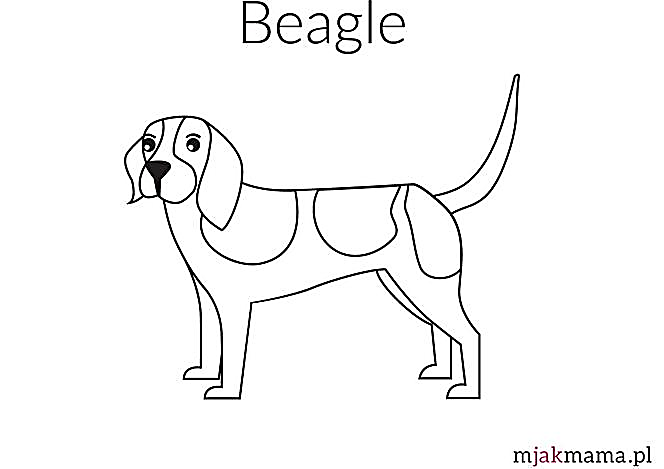 